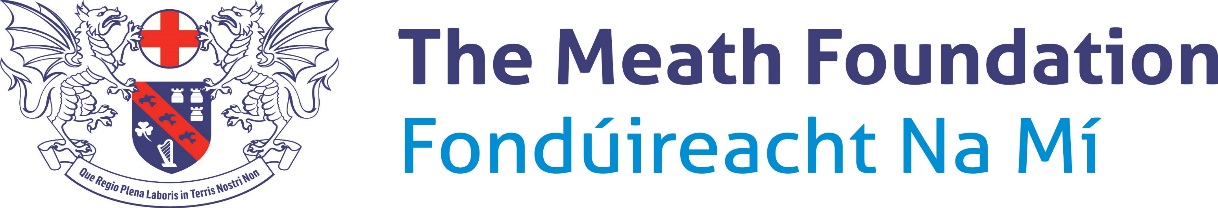 2021 MEATH FOUNDATION RESEARCH GRANTSAPPLICATION FORM Closing date 12 noon Monday 22nd February 2021Application should be with EMT Lead by at least 8th February 2021 for sign off1. Principal Investigator					Address for correspondencePresent appointment Brief summary of career 2. Title and lay Summary of Project (Not to exceed space in this box)     Please discuss originality of this proposal and its relevance to improving healthcare. 3.  Amount of Funding requested:		€________________________4. Please state briefly why this proposal is considered to be particularly suitable for funding by The Meath Foundation 5. Duration of research project			6. Previous grants   If you have applied to The Foundation for a research grant please give details of all applications.* The Foundation reserves the right to refuse further funding to anyone who has not furnished adequate reports of previous grants. 7. Research Funding  Have you applied for external funding for this or any projects funded by The Meath Foundation 			Yes / NoIf yes please give details. The Meath Foundation intends its Research Grants to assist applicants in starting a research project and it encourages successful grant holders to seek external funding from other sources i.e. industries and government agencies to complete more full scale and robust programmes.8. Ethics If you have answered yes to the first question and no to the second question, please describe any non-standard ethical issues arising from your research and how you will address them.9.  USE OF HUMAN SUBJECTS/HUMAN TISSUEPlease indicate which of the following will be used in the research project:Population surveys/patient or family case history:         	 	YES or NO:		Blood Samples				       	 	YES or NO:		 Tissue samples/surgery or biopsy samples	  		YES or NO:		 Post Mortem tissue/organs			 	 	YES or NO:		 Cell lines derived from human tissue		 	 	YES or NO:		 Other (please specify)				  	YES or NO:		10       USE OF ANIMALSDoes your project include the use of animals?  	  	 		YES or NO:		If YES  Do you have a valid licence from the relevant licensing Agencye.g. Department of Health to carry out work on animals?  	   		YES or NO:		 Please give Name of Agency:	______________________________________________Licence number:							Expiry date:								11. Particulars of directly incurred costs11.1	Activity AnalysisPlease complete the Activity analysis as directedThe table is divided into four sections. Please see Section 24 for the glossary of terms  11.2	Role Clarification  Please specify any additional roles which will be undertaken e.g. clinical commitments per week or any teaching commitments.__________________________________________________________________________________________________________________________________________________________________________________________________________________11.3	Justify why a specific health care professional grade is undertaking the research role____________________________________________________________________________________________________________________________________________________________________________________________________________11.4  	Specify what roles may be conducted by other grades. E.g. transcription of tapes Registrar, R.N /administrative______________________________________________________________________________________________________ ______________________________________________________________________________________________________11.5    Give a breakdown of the total costs that will be directly incurred12. 	Particulars of other support Please tick the appropriate boxIf so, with what results? Please keep The Foundation informed of results of any other applications relating to this project.13	Outline the infrastructure that will be utilised in this application Laboratory based research work should, where possible, be carried out in the Meath Foundation Clinical Research Laboratory at Tallaght University Hospital.14            List CollaboratorsPlease complete Section14 onwards if the research involves a co-applicant(s) or other participants.15.  Scheme of research (1) Five A4 pages are available to be completed and will be scored using the criteria for assessment (Section 24). Scheme of research continued (2)Scheme of research continued (3)Scheme of research continued (4)Scheme of research continued (5)16. Plans for publication/disseminationPlease describe the proposed output from the research, and outline your plans for publication or other dissemination of the research for which you are seeking an award. 17. ReportsPlease list any editorials / publications / awards of research funded by The Foundation 18. Personal statementApplicants must include information relating to their professional career 19. Signature and dateI have read The Meath Foundation Grant Regulations and agree to abide by themIf a grant is made, I will ensure that The Foundation's contribution to funding the research is suitably acknowledged in all publications arising from it, and ensure that signed copies of any such publications are forwarded to The Foundation.will comply with policies on intellectual property rights as set out in the Grant Regulationswill inform The Foundation of any changes to details set out in the applicationPlease e-mail the completed application form to meathfoundation@tuh.ie20. Details of collaboratorsPlease complete this Section if the research involves a co-applicant(s) or other participants.Co-investigator (1)Present appointment and employing institutionBrief summary of qualifications and career (no more than 3 lines, including principal appointments)List of principal and/or relevant publications (up to a maximum of six)If co-investigator has applied to The Foundation for a research grant within the last five years, please give details of the most recent applicationCo-investigator (2)Present appointment and employing institutionBrief summary of qualifications and career (no more than 3 lines, including principal appointments)List of principal and/or relevant publications (up to a maximum of six)If co-investigator has applied to The Foundation for a research grant within the last five years, please give details of the most recent application.21 Other participantsPlease list interdisciplinary team if appropriate 22. Role of other participantsPlease describe the contribution to the project to be made by other participants, citing any particular specialists and expertise. 23 Added value of collaborationPlease provide any comments you wish on the particular relevance, timeliness, or other aspects of the collaboration, and the benefits envisaged.  24	Glossary of terms25 Criteria for Assessment – for information only Please Note the Decision of the Board of The Meath Foundation is finalDecember 2020SurnameForenameTitle Email address:Email address:Mobile No.:Title:Summary:(a) Duration of this project (maximum  months)startend(b) Duration of entire research project (if different)startendDo you envisage approaching The Foundation for further support for this project after the conclusion of the current proposal?Do you envisage approaching The Foundation for further support for this project after the conclusion of the current proposal?Do you envisage approaching The Foundation for further support for this project after the conclusion of the current proposal?Do you envisage approaching The Foundation for further support for this project after the conclusion of the current proposal?Do you envisage approaching The Foundation for further support for this project after the conclusion of the current proposal?YesNoIs this project a continuation of an existing project funded by The Foundation?YesNoHave you received Foundation support within the past three years for this project?YesNoHave you received Foundation support within the past five years for a different project?YesNoDate of application (month/year)Title of projectAmount awarded (list € 0 if unsuccessful)Date Progress / Final Report / Presentation  to The Meath Foundation1.2.3. 4.5.Are there any special ethical issues arising from your proposal that are not covered by the relevant professional Code of Practice?YesNoHave you obtained, or will you obtain ethical approval from the relevant authority? YesNoPlease explain: Why animal use is necessary,What species will be used, how many animals you intend to use and how this figure was determined,Whether there are any other possible approaches that could be takenDirectIndirectAssociatedNon productive workE.G Interviewing Transcription of interview Meetings with Ethics CommitteesTravel time  - depending on number of sites Data analysis Meetings with research team Leave – annual leaveAs per organizational  policyAny absenceReport writing Supervision Presentations SalaryApplicantCo-InvestigatorOther (please specifyAverage number of hours per week to be charged to the grantContracted working week as a % of full time workGross Salary Employers PRSI SUB-TOTALStipendApplicantCo-InvestigatorOther (please specifyOther (please specifyAverage number of hours per week to be charged to the grantContracted working week as a % of full time workGross PayWithholding tax (unless employee holds a tax clearance certificate)SUB-TOTALOther Costs associated with this ProjectTravel costs /AccommodationMaterials/Consumables: please state item and number ( including VAT)Services/Fees  ( including VAT)Use of facilities/equipment ( including  VAT)Other directly allocated costsSUB-TOTALTotal Salary Costs ( Including Employers PRSI costsTotal Stipend Costs ( Including Withholding Tax if required)Total non-pay costs associated with the grant applicationGRAND TOTAL Have you/any co-applicants made any other applications in connection with this project?YNoFund/organisationAmount requestedResult (or date expected)Applicant’s signatureThis application must be signed by the Applicants Executive Management Team LeadSignatureDate Name(please print)Position(please print)DateSurnameForenameTitle (Dr, Professor etc)Date of application (month/year)Title of projectAmount awarded (list € 0 if unsuccessful)SurnameForenameTitle (Dr, Professor etc)Date of application (month/year)Title of projectAmount awarded (list £0 if unsuccessful)Business  continuityBusiness Continuity is a holistic process that identifies potential impacts that threaten an organization and provides a framework for building resilience and the capability for an effective response that safeguards the interests of its key stakeholders, reputation, brand and value creating activities.ContingencyRefers to something dependent on a possible future eventDirect workThis refers  to core responsibilities for example:                                                 Academic Class room lecturing Research Grant writingClinical – e.g. ward rounds, OPD  Administration Processing applicationsIndirect work Individual but remote management that is one step removed from direct work /core responsibility; for example,  completing a form for ethics approval Associated work Meetings Work /duties which are not included in direct roles or indirect roles  such as meetingsNon Productive work Travel, leave – e.g. Annual leave, sick leave, study leaveSkill mixThe mix of different types of staff making up a department’s establishment.  The ideal mix; one that maintains or improves the quality of service at the least cost. Grade mix is sometimes used as a synonym for skill mix but the former includes only one profession. The latter, on the other hand, may include various professions.Skill-mix is the method of achieving the “best” mix of staff and skills, required to deliver a defined level of care in a defined area of “organisational activity”. Time-outAll kinds of leave away from the college or unit including: sickness, annual leave, compassionate, uncertified, certified, maternity, study, etc. WTE (Whole Time Equivalent)One way of expressing the actual numbers of staff  in an establishmentRatingsScoringName of Applicant:1 Incomplete; 2 Poor; 3 Good;  4 Very good; 5 ExcellentName of External Assessor: Declaration of interest   Please identify any possible conflicts of interest                                                                           If you identify a conflict of interest please return this research grant application immediately  to The Meath Foundation Office Please rate your suitability to assess this project. Rate                                                                                    1) Totally outside my field of competence                                                       2) Working knowledge of the field                                   3) Well within my field of expertiseAssessment of Project Does this project meet The Foundations Research Strategy of Preventative Medicine and Advance care?Has the grant holder applied / received external funding for any research projects funded by The  Meath Foundation Theme under which this project meets the requirementsIs this a cross discipline project?Majority of funding is required for?Does the costing of this project reflect true costs? Can this project be completed in the time specifiedRate the proposal           Please Score 1 - 5 (see above)                       Originality of the proposal  Rate 1-5Background Literature review and rationale for study Rate 1-5Methodology including design, method and sample selection Rate 1-5Ethical issues, validity, reliability and rigour of study Rate 1-5Is this important research in the context of the discipline                                      Rate 1-5Relevance to Public Health  Rate 1 - 5Quality of the proposal  Rate 1-5Is the infrastructure available to support this project                                       Rate 1-5 Quality of the proposer    Rate 1-5 Note; No points will be awarded if section 17 is not completed Publications    Rate 1-5 Total ScoreAssessors Please rate your opinion of this project over the other proposals that you have reviewed Rate 1st 2nd 3rd etc. Do you believe that this project has reached a minimum score and is suitable for funding?